Chilliwack Minor Hockey AssociationBoard Meeting Minutes March 4th, 20196:30pm-Twin Rinks-1. AttendancePresiding Officer: Jeremy MannSecretary: Sarah Stevens1st Vice President: Mark Luknowsky Sponsorship Director: Charmaine SurmanTournament Coordinator: Jennifer KempMidget & Juvenile Director: Cindy RhodesHockey 1/2 Director: Chantelle BisschopBantam Director: Wiley BorgTreasurer: Krista ChristiukRIC: Doug Kemp Female Director: Kathleen Thompson – newly appointed directorAtom Director:  Kevin NaswellPewee Director: Ross HoldingGuests:Equipment Managers: Divisional Coordinators:  Absent with regrets:Director at Large: 2nd Vice President: Andrea LaycockDirector of Coach & Player Development/Coach Coordinator: Mike KindIce Coordinator: Craig LehrHockey 3/4 Director:  Michael JordanCo-RIC: Connor McKrackenCoach and Player Development: Scott Lindhout2. Call to Order @ 6:35pm3. ApprovalsMotion to accept the board minutes from February 11th, 2019 by Kevin, seconded by Wiley. All in favor, motion carried.4. Treasurer’s Report: KristaReport and financials attachedMotion to accept the financials by Ross, seconded by Mark. All in favor, motion carriedProposed budget - Increase fees 2% (normal inflation)- Krista suggests change to 5% and we pay TeamSnap fees or we do 2% increase and player pays 4% team snap fee. Just need to cover TeamSnap fees this seasonExplain to membership that this is a projectionJeremy suggests to go with 5% as its a good comprise from Andrea’s proposed 10% (see email)Budget includes 5k deficit and if we get gaming grant, we may only need to increase 1% the following yearTeamSnap explanationLook at payment options we provide to membership – separate discussion and policyUser pays 4% extra for convenience when you use TeamSnap payment plan optionHiSport fee Hockey Canada invoicing more per game for electronic game sheets and operating costsUsing now as trail with no cost as they couldn’t tell us how much it is. still to be voted on at Pacific coast meetingthis year was a just a trail and we are not obligated to use HiSportprovide some sort of method to submit game sheetsOption for scorekeeper to add additional emails so refs could have game sheet infonot all info getting filtered down to managers still new system. Jeremy to go to Carol regarding operating cost to use HiSport. Should be using hard copies and HiSport app.Rep try out went down 17% and increase overall fees 5%Motion to accept the 2019/2020 budget with 5% increase by Kevin, seconded by Ross. All in favor, motion carried5. President Update: JeremyCoach Concerns3 issues – 2 and 3 just brought to our attention now and must be dealt with immediatelyCoaches style not the style of other coaches favoring players, calling out other players in front of their peersAllegations that the coach is taking pictures of players in the dressing roomHockey Canada, CMHA and Privacy Act violation Allegations that coach entered a Female dressing room with female player alone to speak about an AP matter.Jeremey spoke with team officials regarding suspending coach right away tonight and Jeremy opted not to. Call him in for a meeting no later than tomorrowthis is what we heard let’s discuss. Has a good group of officials to carry the team through the rest of the season if need be and we remove the coachWho is in favor of Jeremy and Mark meeting with the coach to get his side of the story and documentation and then resolve from there? No suspension yet until coach is heard firstEveryone raised their handsMark emphasized that to protect coach from unproven allegations that this issue needs to stay within the board members and keep confidentiality. Coaching EvaluationsSurveys that go out to the coaches will come back to Jeremy and distributed to the board.One person should not be collecting anymorenot anonymousRoss can we make anonymous but also not get 15 reports from one parent as well?Twin Rink Power issueMain power breaker went outTook out lights and Ammonia detection system went down Took 2 days to fixCoach wanting to address the boardWiley has been speaking with the Coach and its apparent the Coach’s frustrations are getting worseBullying from Mission and Abbotsford teams We have been trying to get PCAHA to intervene and contact the associations involvedCoach is upset that no one has called or reached out to his son regarding the racial issue. He feels we could have done better handling and communicating it betterHis intent is to come to the AGM and throw everyone under the bus which he can’t Wiley said come to the townhall and air your grievancesWiley said if that’s not good enough why don’t we set up an audience with the board.Wiley doesn’t want this to become a pointing fingers argumentAs a board we want members to feel comfortable and be able to come in and freely speak to the board regarding their concernsIt’s a good chance for us to gain feedback and grow as a board and provide the feedback to this member as what we can do and what we did do. Let’s give this Coach a 10-15 minute discussion at our next board meetingLearning curve for both sidesControlled environment where we let him ventOpinions:Doug:We did do somethingChilliwack and Mission have been paying for extra refsRIC in Mission said they know what’s going on but no problems on the ice. Only problem has been the above CoachFull support of the kid, he should be heard Coach’s son took it hard, lost his spunk this season compared to others CharmaineWe are here for the kids no matter our feelings for parentsMemories for future their kids may one day play or not play and that affects the associationJen:Scares her as he can rally troops in peewee and atom Jeremy: Is fine having him comeFault falls on Jeremy that he was allowed on the bench this season.Have a process that we follow, and we did We reached out to the other association and PCAHAUp to refs to deal with these things on the ice as we don’t wear strips. Jeremy is not happy with the outcome but there is a limit to what we can do.If there’s something Jeremy could done different, he’s open to suggestionsCindy and Charmaine:Would like to hear from kid and their point of viewDoesn’t matter how old they are we need to protect the kids and they are never old enough to deal with it themselves. Learning experienceBenefitOption to bring player in for meeting with the board as wellHear his ideas and allow him to talk then leave and we can speak with the Coach (players dad). Expectation that he will not cause additional issues at AGM if we give him an audience at our next board meeting in AprilHockey Day in ChilliwackIs Brian Sprott doing burgers? Mark ran into him and mentioned it and he said he was contacting Glen DickieMost games are set, numbers coming inAtom C4 coach and parent issueSuspended parent 30 days from rinkParent seeking legal proceedings against the coach for how he’s treating his kidSeparated two players on bench and he thought abuse was taking placeMeeting set for ThursdayPlayer and Coach EvaluationsJeremy to speak with Mike Kind regarding coach evaluationsScott to send out player evaluations to directors to pass downAtom pathways initiativeStart laterTryoutsCertain amount of ice times Atom must have in a weekRep stay the same as this is for C2021 seasonBantam zoning almost finalized – major bantam Tablets for HiSportJocelyn to firm up numbers for tablets Locked at each rink or buy for each team?Waiting on numbers from her – one-time cost – buy 55 or 6Website and domain changeRamp does not meet our needsTeamsnap If we decide to go with potentially get a discount?Is this a candidate for a solution? Voted on alreadyJeremy proposes to change to Chilliwack MHACan keep both running redirecting to new site Jeremy come up with options and send out6. 1st Vice President: MarkDiscipline ReportGoofy stuff this year, that aside mark suggests the following:A lot of associations are requiring that all parents take RIS and we should also make mandatory for our parents Takes 30 min. How do we police? how do we ensure compliance?Cost is freeMark to come up with proposal to bring to AGM for next season7. Divisional ReportsHockey ½ - ChantelleWe had one initiation minor team attend the Boston Bruins’ game as the reinforcements.A hockey 1 team is attending the Mission jamboree1 player who registered late (December) for hockey 1 didn’t get a jersey as there was not enough ordered and equipment managers didn’t order extras when asked back in DecemberParent is not happy and upset with CMHAHockey ¾ - Mike Jordan – no updateAtom – Kevin Parent issues – kids are goodAtom Female – Kathaleen Banner game Did well in their divisionWill help recruit more members next yearPeewee – RossI have had to mostly deal with parents the last couple months! Please remind all parents that what they say and do at the rink has consequences. We need to practice self-control and discipline in what comes out of our mouths.If we want good sportsmanship and disciplined kids on the ice, we need to be good role models. Sometimes we forget that we have little sponges all around us. Bantam – WileyDiscussed above in presidents updateMidget/Juvenile – CindyMidget C3 won their bannerStruggle all year long and fought hardSuffered all season against AbbotsfordJuvenile A starts final 4’s Schedule needs to change so most games are out of twinStart March 23rd8. RIC – DougRef schoolLangleySummer in JulySent 5 last yearBudget for ten but will know more mid-March if he can get that much interestOffer incentive again for the upcoming seasonDoug said not helping as there are too many games but will try again for the upcoming season and see what happensThree kids do not have written evaluations as they are never available for games.List of officials that did required number of games for rebate of the carding fees will be sent to Krista on March 16th Several games have had no official in the last few weeks as the games have no shown up on assignr. Teams need to remember if not on assignr we don’t know about them so we can’t assign officials.Up to Coordinators to be checking and requesting games to be added if missing9. Sponsorships – CharmaineStill working on getting baskets for Hockey Day in Chilliwack. Not very many businesses getting back to me.If anyone knows of businesses that can donate, that would be great.Sapphire called regarding someone who wants to purchase some name barsJeremy follow up with Sapphire and member as he thinks it’s for players leaving and not coming back and keeping jerseyHard seasonGoing forward should be easier now that Charmaine has everything in place and organized10. Next meeting scheduled for:Hockey Day in Chilliwack: Saturday, March 16th, 2019Board Meeting: Monday, April 15th, 2019, 6:30pm Townhall: Wednesday, April 17th, 2019, 6-8pmAGM: May 22th, 2019, 6:30pm – Tentative Motion to adjourn by Wiley, seconded by Mark. All in favor, motion carried.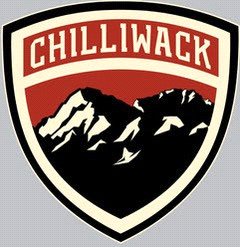 